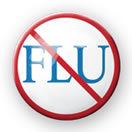 FLU SHOT CLINICTuesday, October 29th 2019Lyman Memorial High School Cafeteria2:15PM - 4:30PMOpen to school district staff and community membersMust be at least age 5 for this clinicSenior doses (over 65) available Most insurances accepted including –  Oxford, United Healthcare, Cigna, Aetna, Blue Cross/Blue Shield, Connecticare and MedicarePlease bring a copy of your insurance card* It is helpful to wear clothing that gives easy access to upper arm